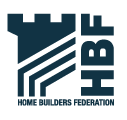 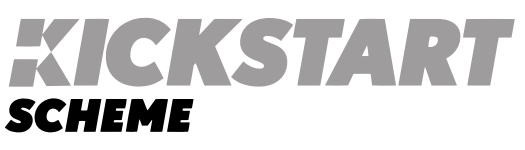 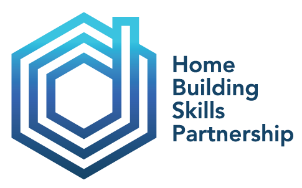 HBF Kickstart Employer Registration FormInformation Required:If known at this point, can you tell us:Company NameCompany AddressCompany No or Registered Charity NoKey Contact Details for KickstartName:Key Contact Details for KickstartEmail:Key Contact Details for KickstartMobile No:No of Placements being OfferedHeadline details of proposed Job Placements E.g. Onsite or Office support areasLocationsEstimated Start Dates i.e. mm/yyPlease Note – As part of this registration you are confirming the following:that the placements are eligible within Scheme rules i.e. the job placements created with Kickstart funding would not have been created without Kickstart funding do not replace existing or planned vacanciesdo not cause existing employees or contractors to lose or reduce their employmentThe placements you are offering: are for a minimum of 25 hours per week for a 6 month periodwill be paid at least the National Minimum Wage for their age group will not require people to undertake extensive training before they begin the job placement When the application is approved, we will:Need full details of job placement/location/ if public transport is available etc.Need confirmation whether you require employability support from HBF or are providing this yourself i.e. help to develop the participant’s skills and experience with: support to look for long-term work support with CV and interview preparation training to develop their skills, such as teamwork, organisation and communications as part of the rolePut in place a Service Level AgreementFacilitate the payment process to you and monitor placements.If you need help or support to develop and or deliver this, please let us know.N.B.WE AIM TO SUBMIT OUR FIRST APPLICATION TO DWP BY 30 NOVEMBER AND THEREFORE WILL NEED ALL ADDITIONAL INFORMATION AND DOCUMENTS SUBMITTED TO skillspartnership@hbf.co.uk  BY COP FRIDAY 13th NOVEMBER 2020.